Formulario 10_ECO_211007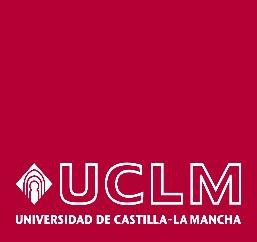  FICHA TERCEROS: “PERSONAS FÍSICAS Y JURÍDICAS DE ESPAÑA”(*) Cumplimentar únicamente por personal ajeno a la UCLM que hubiese de percibir importes por retribuciones, dietas o becas.DATOS BANCARIOS (Las cuentas de Empresas se entregarán firmadas y selladas por el banco)De acuerdo con lo dispuesto en la normativa vigente en materia de protección de datos personales, le informamos que al rellenar este formulario y enviarlo da su consentimiento a la Universidad de Castilla-La Mancha para tratar sus datos personales con el único fin de tramitar el pago de los derechos que se generen a su favor. Sus datos no serán cedidos o comunicados a terceros, salvo obligación legal, y en este caso a su entidad bancaria.Puede ejercitar los derechos de acceso, rectificación y supresión, así como los demás derechos recogidos en la normativa de protección de datos personales, mediante solicitud dirigida por escrito al delegado de protección de datos de la UCLM (Plaza de la Universidad, 2, 02071-Albacete) o en el correo electrónico proteccion.datos@uclm.es, acompañando la petición de un documento que acredite su identidad. También tiene derecho a presentar una reclamación ante la autoridad de control española (www.aepd.es) si considera que el tratamiento no se ajusta a la legislación vigente.Puede obtener más información sobre el tratamiento de sus datos personales y descargar el Código de Conducta de Protección de Datos Personales en la Universidad de Castilla‐La Mancha en www.uclm.es/psi.DATOS IDENTIFICATIVOS DE PERSONAS FÍSICAS Y PROFESIONALESApellidos                                    y                                     Nombre                                         _ NIF		Fecha Nacimiento* (día-mes-año) 	 	Dirección			Portal			Nº		Piso	 Población		Provincia				C.P.	 Teléfono Fijo	Teléfono Móvil				Fax			 Correo Electrónico  				DATOS IDENTIFICATIVOS DE PERSONAS JURÍDICAS (EMPRESAS)Razón Social			CIF					 Denominación Comercial de la Empresa  							 Representante de la Empresa (Apellidos y Nombre)  							 Dirección de la empresa				Nº		Piso			 Municipio		Provincia			C.P.			 Teléfono	Correo Electrónico  							Conforme: EL TERCERO	FechaIBANIBANIBANIBANEntidadEntidadEntidadEntidadSucursalSucursalSucursalSucursalD. C.D. C.Nº de CuentaNº de CuentaNº de CuentaNº de CuentaNº de CuentaNº de CuentaNº de CuentaNº de CuentaNº de CuentaNº de CuentaCuenta IBAN